Publicado en 28947 el 29/11/2012 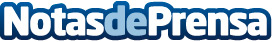 Todo100.com activa el servicio NacexShopCon este nuevo servicio de transporte, los clientes de Todo100.com tendrán más opciones para elegir como quieren recibir sus compras.Datos de contacto:Todo100916422050Nota de prensa publicada en: https://www.notasdeprensa.es/todo100com-activa-el-servicio-nacexshop Categorias: Logística E-Commerce http://www.notasdeprensa.es